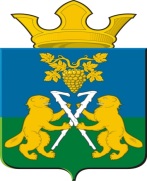 АДМИНИСТРАЦИЯ НИЦИНСКОГО СЕЛЬСКОГО ПОСЕЛЕНИЯСЛОБОДО-ТУРИНСКОГО МУНИЦИПАЛЬНОГО РАЙОНА СВЕРДЛОВСКОЙ ОБЛАСТИП О С Т А Н О В Л Е Н И Еот 17 июля 2017 годас.Ницинское                                         № 97Об утверждении «Прогноза социально-экономического развития Ницинкого  сельского поселения на 2018 год и на период 2019-2020годы»            В соответствии со статьей 174 Бюджетного кодекса Российской Федерации, руководствуясь Положением о бюджетном процессе в Ницинском   сельском поселении», утвержденным решением Думы Слободо-Туринского сельского поселения   от 27.09.2011 года  № 147  (с изм. от 30.12.2013 № 17, Уставом Ницинского сельского поселения ПОСТАНОВЛЯЕТ:         1. Утвердить «Прогноз социально-экономического развития Ницинского  сельского поселения на 2018 год и на период 2019-2020 годы»2. Разместить настоящее постановление  на официальном сайте Ницинского сельского поселения в сети Интернет3. Настоящее постановление вступает в силу с момента его подписанияГлава администрацииНицинского сельского поселения:                                С.Г.Костенков